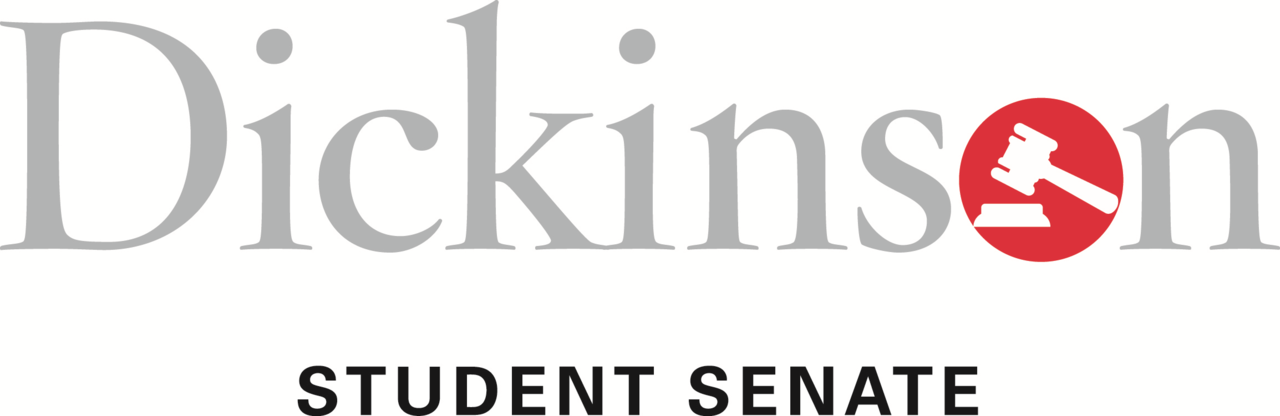 MinutesTuesday, September 24, 2013, at 6:00 p.m.Stafford AuditoriumCall to OrderStudent Senate met on Tuesday, September 24, 2013 and was called to order by President William Nelligan at 6:30 p.m. Members approved the minutes from the September 17, 2013 meeting.Agenda Items IntroductionsAll senators introduced themselves.Elizabeth Farner on ConductElizabeth Farner came to discuss the student conduct process. Her goals include things like raising awareness about the conduct process.In 2012-2013 there were about 300 students that went through the conduct process. 65% were fist years and sophomores. Men made up about 74% of the group. 94 students were engaged in the process multiple times.69% of academic reports were found “responsible.” 90% of social reports were found “responsible.” 32% of resolutions were done on an informal basis. Emily Pryor ’14 asked how often students are unhappy with the outcome when they are found responsible. Elizabeth Farner stated that students’ unhappiness is usually a result of the end product as opposed to the resolution process.There were 13 instances of sexual misconduct last year. 23 students were separated from the institution last year. There was an overall decrease in the number of students involved in policy violation last year.Alex Toole ’14 asked for clarification of the definition of each violation. An expanded definition on the conduct page of the website.Michael Meyers ’14 asked if the false identification offense had overlap with alcohol. The answer was not necessarily.William Nelligan ’14 asked about comparisons to other institutions. Elizabeth Farner said that she went to a conference to compare statistics based on region and institution type. She added that each school has different processes, so it is hard to measure.A third of the cases concerned alcohol. The statistics are fairly similar to other institutions.Lea Diggs ’15 asked about policy changes to decrease the amount of violations.Someone asked about the differences regarding informal resolutions. Informal resolutions and conduct violations go through separate folders and informal resolutions are not available for things like financial aid. Eventually, informal resolutions may be expunged.Students/alumni have access to their files.Ben Kaufman ’16 asked if conduct reports left the college. Elizabeth Farner responded that Dickinson College can follow up with conduct at any time if I student is a member of the College community. She also added that the College can reveal information if necessary with regards to drug violations.The Student Hearing Panelists were approved.New York Times ResolutionA resolution was submitted to renew the funding for the New York Times program. The program was originally brought to campus by Elliot Hecht ’15.Ben West ’14 asked where the number for the payment comes from and if the payment for the New York Times delivery person was factored in. The number includes payment for the paper and the number breakdowns were from last year.Michael Meyers ’14 asked about following up on commitments to look into a similar program to The Wallstreet Journal. The Wallstreet Journal does not have a similar program.There is approximately $130,000 in the sinking fund.Howie Keenan ’16 emphasized the importance of raising the online subscription awareness for students.Emily Pryor ’14 stated that instructions could be posted for students.Austin Davis ’15 asked about looking for places to put new stands. The Dickinsonian has set up new stands that may be utilized.Tucker Connard (’14) asked about statistics on the readership. Most are read, but every paper that does not get red results in reimbursement from the New York Times.The payment also covers money for food for discussions based on the New York Times.The resolution was approved unanimously.Allison Hall ResolutionA resolution was brought forward to pay for the installation of a $3,700 sound system. The money will come from the sinking fund.Callie Briscoe ’14 asked if the money was just for installation. Yes. She also asked if any other décor was being added to make the hall feel like The Depot.Michael Meyers ’14 said that a discussion with CASE led him to believe the space was not available until the spring semester.The resolution passed unanimously.Senate Meeting Location ResolutionA resolution was brought forward about returning Senate meetings to Denny 317.Ben West ’14 asked how we will determine when to hold meetings in the Social Hall. Nicole Wasson ’15 said that it would be based on interest from students. Ben West ’14 added that he saw value in not holding the meeting elsewhere.Michael Meyers ’14 emphasized the importance of keeping with tradition and holding the meeting in Denny.The resolution passed.Good of the OrderEmily Pryor ’14 reminded the body about Food for Thought.Gray hats are holding their annual karaoke event in the SNAR and they are doing their former project with engagement of professors.Senior Club is looking for people to assist in the planning.A newsletter will be going out with a link to the Finance Committee application.Today is national voter registration day.There is a meeting Thursday to discuss changing the housing process.